МКУ «Управление образования Олекминского района» Республики Саха (Якутия)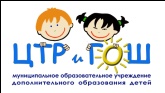 МБОУ ДОД «Центр творческого развития и гуманитарного образования школьников»муниципального района «Олекминский район Республики Саха (Якутия) (МОУ ДОД «ЦТР и ГОШ»)Фирменное название: Центр научно-исследовательской работы школьниковПОЛОЖЕНИЕо правилах приема в муниципальное бюджетное образовательноеучреждение дополнительного образования детей «Центр творческогоразвития и гуманитарного образования школьников»муниципального района «Олекминский район»Республики Саха (Якутия)ПРИНЯТО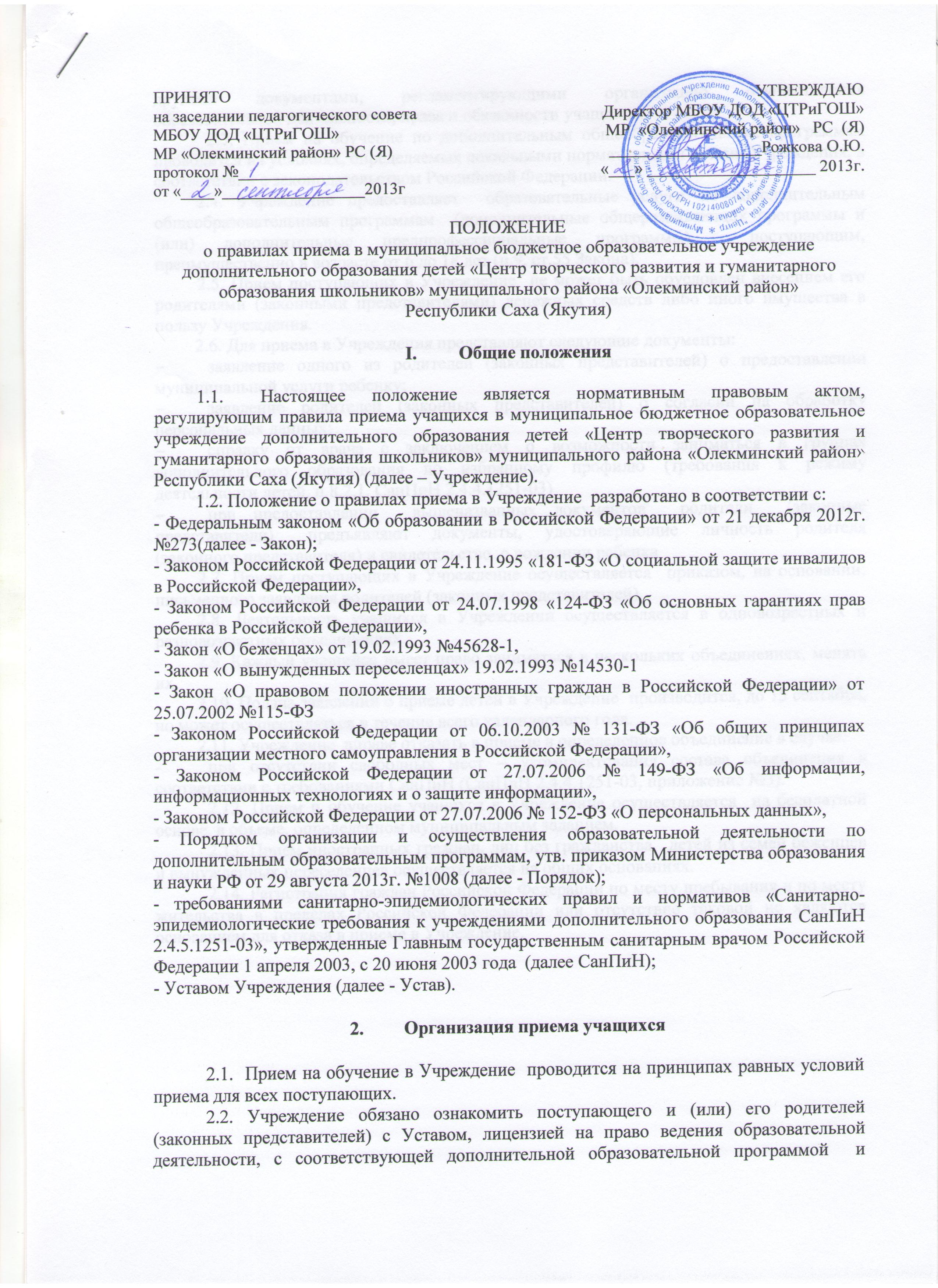 на заседании педагогического совета МБОУ ДОД «ЦТРиГОШ»МР «Олекминский район» РС (Я)протокол №_____________от «____»_________________2013гУТВЕРЖДАЮДиректор МБОУ ДОД «ЦТРиГОШ»МР  «Олекминский район»   РС  (Я)__________________Рожкова О.Ю.«___» ____________________ 2013г.ПОЛОЖЕНИЕо правилах приема в муниципальное бюджетное образовательное учреждение дополнительного образования детей «Центр творческого развития и гуманитарного образования школьников» муниципального района «Олекминский район»Республики Саха (Якутия)I.	Общие положенияНастоящее положение является нормативным правовым актом, регулирующим правила приема учащихся в муниципальное бюджетное образовательное учреждение дополнительного образования детей «Центр творческого развития и гуманитарного образования школьников» муниципального района «Олекминский район» Республики Саха (Якутия) (далее – Учреждение).1.2. Положение о правилах приема в Учреждение  разработано в соответствии с:- Федеральным законом «Об образовании в Российской Федерации» от 21 декабря 2012г. №273(далее - Закон); - Законом Российской Федерации от 24.11.1995 «181-ФЗ «О социальной защите инвалидов в Российской Федерации», - Законом Российской Федерации от 24.07.1998 «124-ФЗ «Об основных гарантиях прав ребенка в Российской Федерации», - Закон «О беженцах» от 19.02.1993 №45628-1, - Закон «О вынужденных переселенцах» 19.02.1993 №14530-1- Закон «О правовом положении иностранных граждан в Российской Федерации» от 25.07.2002 №115-ФЗ- Законом Российской Федерации от 06.10.2003 № 131-ФЗ «Об общих принципах организации местного самоуправления в Российской Федерации», - Законом Российской Федерации от 27.07.2006 № 149-ФЗ «Об информации, информационных технологиях и о защите информации», - Законом Российской Федерации от 27.07.2006 № 152-ФЗ «О персональных данных»,- Порядком организации и осуществления образовательной деятельности по дополнительным образовательным программам, утв. приказом Министерства образования и науки РФ от 29 августа 2013г. №1008 (далее - Порядок);- требованиями санитарно-эпидемиологических правил и нормативов «Санитарно-эпидемиологические требования к учреждениями дополнительного образования СанПиН 2.4.5.1251-03», утвержденные Главным государственным санитарным врачом Российской Федерации 1 апреля 2003, с 20 июня 2003 года  (далее СанПиН);- Уставом Учреждения (далее - Устав).2.	Организация приема учащихся2.1.  Прием на обучение в Учреждение  проводится на принципах равных условий приема для всех поступающих.2.2. Учреждение обязано ознакомить поступающего и (или) его родителей (законных представителей) с Уставом, лицензией на право ведения образовательной деятельности, с соответствующей дополнительной образовательной программой  и другими документами, регламентирующими организацию осуществления  образовательной деятельности, права и обязанности учащихся.2.3. Прием на обучение по дополнительным общеобразовательным программам проводится на условиях, определяемых локальными нормативными актами Учреждения, в соответствии с законодательством Российской Федерации.2.4. Учреждение предоставляет  образовательные услуги по дополнительным общеобразовательным программам  (дополнительные общеразвивающих программы и (или) дополнительные предпрофессиональные программы)  поступающим, преимущественно в возрасте от 6 до 18 лет (п.9, ст.55 Закона). 2.5. Прием поступающих в Учреждение  не может быть обусловлен внесением его родителями (законными представителями) денежных средств либо иного имущества в пользу Учреждения.	2.6. Для приема в Учреждения представляют следующие документы:заявление одного из родителей (законных представителей) о предоставлении муниципальной услуги ребенку;заявление родителей (законных представителей) о согласии на обработку персональных данных;справку от врача с заключением о возможности заниматься в группах  дополнительного образования по избранному профилю (требования к режиму деятельности детей, п.8.2.1. СанПиН 2.4.4.1251-03)при предоставлении  вышеназванных документов  родители  (законные представители)   предъявляют  документы,  удостоверяющие  личность  родителя (законного представителя) и свидетельство  о рождении ребенка2.7. Прием поступающих в Учреждение осуществляется  приказом, на основании: письменного заявления родителей (законных представителей). 2.8. Деятельность учащихся в Учреждении осуществляется в одновозрастных и разновозрастных объединениях.2.9. Каждый учащийся имеет право заниматься в нескольких объединениях, менять их.2.10. Подача заявлений о приеме детей в Учреждение  производится, до 15 сентября, но может осуществляться в течение всего календарного года.2.11. Учреждение  вправе отказать в приёме в определенное объединение в случае:-	при отсутствии свободных мест – укомплектования состава объединения в соответствии с требованиями СанПиН (СанПиН 2.4.4.1251-03, приложение №3).2.12. Прием и обучение учащихся в Учреждение осуществляется  на бесплатной основе, в объеме, определенном муниципальным заданием.2.13. Прием иностранных граждан, лиц без гражданства,  детей из семей беженцев и вынужденных переселенцев осуществляется на общих основаниях.2.14. Регистрация граждан Российской Федерации по месту пребывания и по месту жительства в пределах Российской Федерации или отсутствие таковой не являются основанием для отказа в приеме в Учреждение.678100, Россия, Республика Саха (Якутия), г. Олекминск, ул. Филатова, 6. Тел.(fax) (411-38) 4-20-89, е-mail: cnirsh@cnirsh.ru, сайт: www.cnirsh.ru   